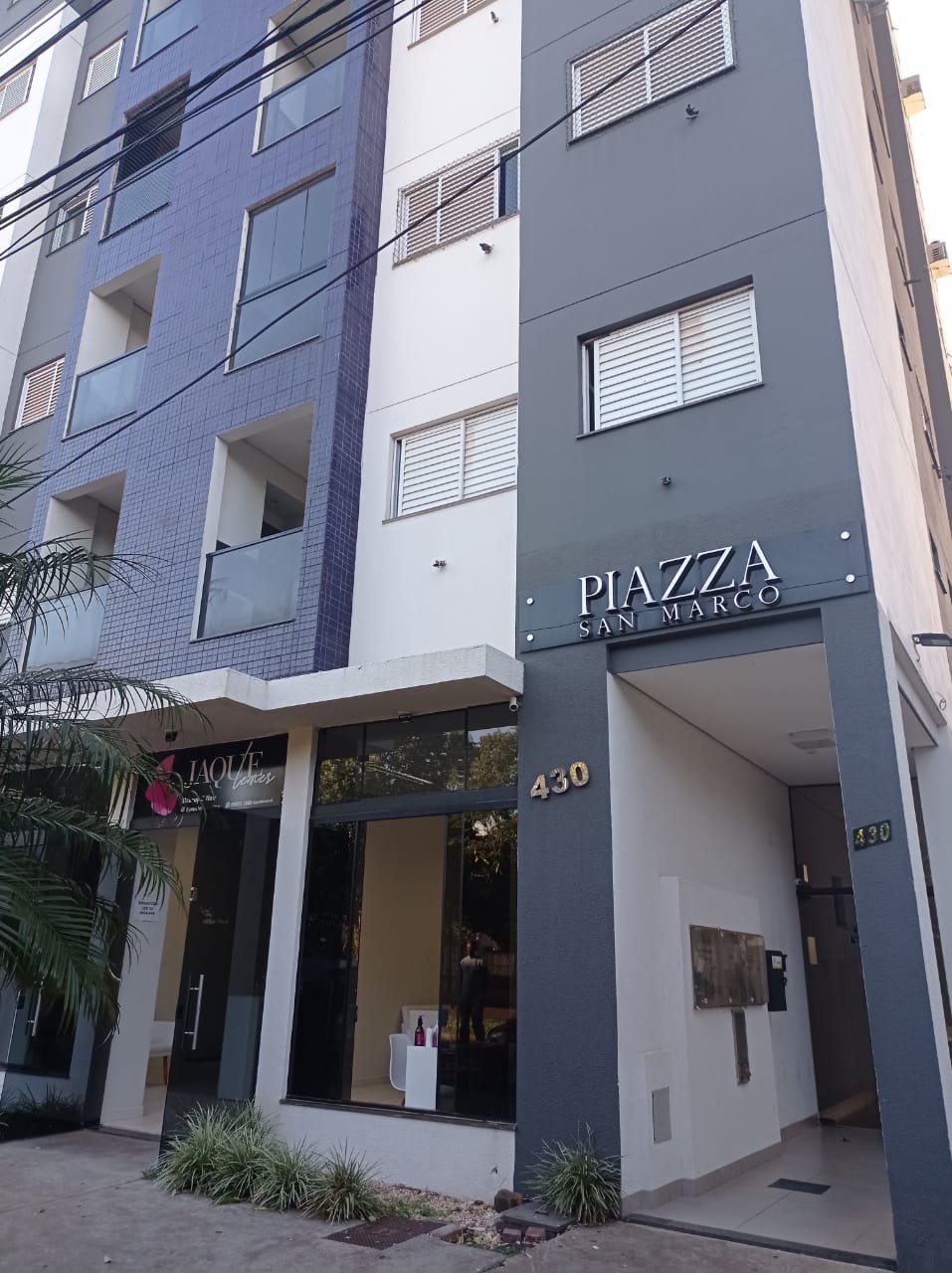 Edf.Piazza San Marco Avenida Rio Branco 430 apto 802 zona 23 quartos sendo 1 suíte;Sala de Star/ jantar;Cozinha;Churrasqueira na sacada de frente;Lavanderia;W.C social;Garagem;Elevador;Piscina e sauna.R$ 850,00Condomínio + ou - 280,00